3. Meertalig onderwijsKernbegrippen: cognitieve stimulatie, multiculturaliteit, meertaligheid, meertalig onderwijs, sterk/zwak meertalig onderwijs, Jim Cummins, ijsbergmodel, transfer, interferenties, submersion, immersion, additieve/subtractieve meertaligheid, TTO, 3TS, CLIL,  translanguaging.Maak de volgende opdrachten in kleine groepjes (2 tot 4 mensen):1. Bekijk de video 'Leerlingen over meertalig onderwijs':  https://www.youtube.com/watch?v=91zBiVns1iE
a. Noteer welke argumenten de leerlingen geven voor meertalig onderwijs. 
b. Noteer de waardering (positief of negatief) van de leerlingen voor meertalig onderwijs.
c. De leerlingen voeren in de video een zogenaamd Non-convergent discourse (NCD).  Leg in je eigen woorden uit wat de term betekent (eventueel met behulp van internet)
d. Verklaar met behulp van de communicatie-accommodatietheorie van Giles waarom leerlingen en leraren het voeren van een NCD in het begin vaak lastig vinden.
e. Leg uit waarom de NCD-competentie voor leraren op een meertalige school zo belangrijk is.
f. Noteer de ervaringen van elk groepslid met het voeren van NCD's en de problemen die hij/zij daarbij ervoer.
2. In het bovenstaande kader zie je de eerste (samenvattende) alinea van een Kennisnet-artikel over meertaligheid. Het hele artikel vind je op http://www.kennislink.nl/publicaties/later-dement-door-tweetaligheid. 
a. Kende je de informatie die in de kadertekst wordt gegeven?
b. Probeer te beredeneren (eventueel door het artikel te lezen) wat cognitieve stimulatie en meertaligheid met elkaar te maken hebben.
c. Wat betekent 'multiculturaliteit'? Weet je welke rol gaat spelen in de 'grote opdrachten' voor het vernieuwde schoolvak Nederlands? d. Hoe kunnen multiculturaliteit en meertaligheid bijdragen aan een betere beheersing van het Nederlands?

3. In de vakliteratuur wordt onderscheid gemaakt tussen sterk en zwak meertalig onderwijs. Bij sterk meertalig onderwijs hebben leerlingen voor alle talen voordeel van de meertaligheid (additieve meertaligheid), terwijl ze bij zwak meertalig onderwijs juist last van de meertaligheid hebben (subtractieve meertaligheid).
a. Probeer eens (eventueel met behulp van internet) kenmerken van zowel sterk als zwak meertalig onderwijs te bedenken.
b. Ken je zelf scholen die meertalig onderwijs aanbieden? Is dat van het sterke of van het zwakke type?
c. Kies een school die een van jullie goed kent, bijvoorbeeld je stageschool of je eigen oude school. Noteer vervolgens of een Arabischtalig kind en een Friestalig kind door de onderwijsvorm van die school te maken krijgen met additieve of met subtractieve meertaligheid. Licht het antwoord toe.4. Volgens de ijsbergtheorie van Jim Cummins zijn talen geen gescheiden systemen in je hoofd, maar draagt wat je in één taal leert in veel gevallen ook bij aan je vaardigheid in andere talen (en taal in haar algemeenheid). Zie het plaatje hiernaast.
a. Wat is de Common Underlying Proficiency?
b. Zit er vooral BICS of vooral CALP in de Common Underlying Proficiency, denk je?
c. Ga voor alle groepsleden na welke kennis of vaardigheden ze in een bepaalde taal bezitten, terwijl ze die via een andere taal hebben opgedaan.
d. Welke onterechte angst voor meertaligheid bestaat er bij ouders en leraren die het ijsbergmodel niet kennen?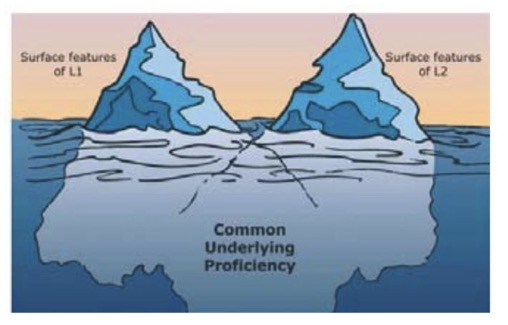 e. Waar in het plaatje (boven water of onder water) kan interferentie optreden?

4. Submersion is onderdompeling in de taal van de omgeving, immersion is onderdompeling in 5en taal waarmee een leerling alleen op school in contact komt.
a. Waar in het Nederlandse onderwijs vinden we elk van die typen onderdompeling?
b. Immersion heeft doorgaans een positief effect op de ontwikkeling van alle talen, submersion heeft dat minder of helemaal niet. Hoe kun je dat verklaren, denk je?
c. Tot een paar jaar geleden kregen meertalige scholen (en ouders in meertalige gezinnen) het advies om talen duidelijk te scheiden (bijvoorbeeld de ene dag taal 1 en de andere dag taal 2, of persoon A spreekt altijd een andere taal dan persoon B). Waarom zou dat advies gegeven worden, denk je?
d. Vandaag de dag is het advies juist tegenovergesteld: experts op het gebied van meertaligheid pleiten voor translanguaging (in één context wisselen tussen talen). Wat zou daarvan het voordeel kunnen zijn?
e. Stel dat je veel niet-Nederlandstalige leerlingen in de klas hebt. Hoe zou jij, al ken je de thuistalen niet allemaal, toch aan translanguaging kunnen doen?
f. In what way would it be helpful for students to read a question like this in English (and answer it in Dutch)?
g. Op TTO (tweetalig onderwijs) en 3TS (drietalige scholen) wordt gebruikt gemaakt van CLIL: het gebruik van verschillende talen als voertaal bij niet-taalvakken. Welke rol zou jij als leraar Nederlands kunnen spelen in het succesvol maken van zulk meertalig onderwijs?
Uit Canadees onderzoek blijkt dat dementieverschijnselen bij tweetaligen ongeveer vier jaar later optreden dan bij eentaligen. Bij de bestrijding van geheugenverlies werkt meertaligheid op dezelfde manier als puzzelen en bridgen: door je aandacht te focussen benut je de hersenen optimaal.